МУНИЦИПАЛЬНОЕ ОБРАЗОВАНИЕ «ГОРОД БЕРЕЗНИКИ»АДМИНИСТРАЦИЯ ГОРОДА БЕРЕЗНИКИ ПОСТАНОВЛЕНИЕ08.04.2021	№ 01-02-433В соответствии со статьей 78.1 Бюджетного кодекса Российской Федерации, Федеральным законом от 24.07.2007 № 209-ФЗ                     «О развитии малого и среднего предпринимательства в Российской Федерации», постановлением Правительства Российской Федерации                     от 18.09.2020 № 1492 «Об общих требованиях к нормативным правовым актам, муниципальным правовым актам, регулирующим предоставление субсидий, в том числе грантов в форме субсидий, юридическим лицам, индивидуальным предпринимателям,                              а также физическим лицам - производителям товаров, работ, услуг,                  и о признании утратившими силу некоторых актов Правительства Российской Федерации и отдельных положений некоторых актов Правительства Российской Федерации»администрация города Березники ПОСТАНОВЛЯЕТ:1.Утвердить прилагаемый Порядок предоставления из бюджета муниципального образования «Город Березники» субсидии Березниковскому муниципальному фонду поддержки и развития предпринимательства для пополнения фонда, предназначенного                 для выдачи краткосрочных займов субъектам малого и среднего предпринимательства (далее - Порядок).2.Признать утратившими силу постановления администрации города: от 19.02.2018 № 416 «Об утверждении Порядка предоставления из бюджета города Березники субсидии Березниковскому муниципальному фонду поддержки и развития предпринимательства для пополнения фонда, предназначенного для выдачи краткосрочных займов субъектам малого и среднего предпринимательства»;от 25.01.2019 № 192 «О внесении изменений в постановление администрации города от 19.02.2018 № 416 «Об утверждении Порядка предоставления из бюджета города Березники субсидии Березниковскому муниципальному фонду поддержки и развития предпринимательства для пополнения фонда, предназначенного                 для выдачи краткосрочных займов субъектам малого и среднего предпринимательства»;от 27.01.2020 № 92 «О внесении изменений в раздел II Порядка предоставления из бюджета муниципального образования «Город Березники» субсидии Березниковскому муниципальному фонду поддержки и развития предпринимательства для пополнения фонда, предназначенного для выдачи краткосрочных займов субъектам малого и среднего предпринимательства, утвержденного постановлением администрации города от 19.02.2018 № 416».3.Уполномоченным органом Администрации города Березники по реализации Порядка, указанного в пункте 1 настоящего постановления, является Управление по вопросам потребительского рынка и развитию предпринимательства администрации города.4.Настоящее постановление вступает в силу со дня его подписания.5.Контроль за исполнением настоящего постановления возложить на заместителя главы администрации Воробьева С.В.УТВЕРЖДЕНпостановлениемадминистрации городаот ……………….	    №……….……….ПОРЯДОКпредоставления из бюджета муниципального образования «Город Березники» субсидии Березниковскому муниципальному фонду поддержки и развития предпринимательства для пополнения фонда, предназначенного для выдачи краткосрочных займов субъектам малого и среднего предпринимательстваI.Общие положения о предоставлении субсидий1.1.Настоящий Порядок предоставления из бюджета муниципального образования «Город Березники» субсидии Березниковскому муниципальному фонду поддержки и развития предпринимательства для пополнения фонда, предназначенного                 для выдачи краткосрочных займов субъектам малого и среднего предпринимательства (далее соответственно - Порядок, Субсидия), определяет цели, условия и порядок предоставления из бюджета муниципального образования «Город Березники» субсидии Березниковскому муниципальному фонду поддержки и развития предпринимательства (далее - Получатель Субсидии), требования                  к отчетности и осуществлению контроля за соблюдением условий, целей и порядка предоставления субсидий, ответственности за их нарушение.1.2.Субсидия предоставляется Получателю Субсидии в целях пополнения фонда, предназначенного для выдачи краткосрочных займов субъектам малого и среднего предпринимательства, зарегистрированным и осуществляющим свою деятельность                          на территории муниципального образования «Город Березники»                      в следующих отраслях:производственная и инновационная деятельность;социальная сфера;строительство;сфера бытовых услуг;сельское хозяйство;внутренний и въездной туризм.1.3.Главным распорядителем бюджетных средств, осуществляющим предоставление Субсидии, является Администрация города Березники (далее - Администрация города).1.4.Субсидия предоставляется Получателю Субсидии                                    в соответствии с решением Березниковской городской Думы                          о бюджете муниципального образования «Город Березники»                         на соответствующий финансовый год.1.5.Сведения о Субсидии размещаются на едином портале бюджетной системы Российской Федерации в информационно-телекоммуникационной сети «Интернет» (в разделе единого портала) по адресу: http://budget.gov.ru (далее соответственно - единый портал) при формировании проекта решения Березниковской городской Думы о бюджете муниципального образования «Город Березники»                      на текущий финансовый год и плановый период (проекта решения Березниковской городской Думы о внесении изменений в бюджет муниципального образования «Город Березники») в части сведений                         о субсидии.Размещение сведений о Субсидии на едином портале осуществляется в соответствии с муниципальным правовым актом Администрации города.II.Условия и порядок предоставления субсидий2.1.Условиями предоставления Субсидии являются:2.1.1.расходование средств Субсидии на цели, указанные                   в пункте 1.2 раздела I настоящего Порядка;2.1.2.согласие Получателя Субсидии на осуществление уполномоченным органом Администрации города и органами муниципального финансового контроля проверок соблюдения Получателем Субсидии условий, целей и порядка предоставления Субсидии; 2.1.3.запрет приобретения за счет полученных средств иностранной валюты.2.2.Для предоставления Субсидии Получатель Субсидии представляет в уполномоченный орган Администрации города следующие документы:2.2.1.заявку на предоставление Субсидии (в произвольной форме);2.2.2.копию свидетельства о постановке на учет Российской организации в налоговом органе по месту ее нахождения;2.2.3.копию свидетельства о государственной регистрации некоммерческой организации Министерства юстиции Российской Федерации;2.2.4.справку, выданную федеральным органом исполнительной власти, осуществляющим функции по контролю и надзору                           за соблюдением законодательства о налогах и сборах, подтверждающую отсутствие неисполненной обязанности по уплате налогов, сборов, страховых взносов, пеней, штрафов,                   процентов, подлежащих уплате в соответствии с действующим законодательством Российской Федерации о налогах и сборах,                   по состоянию на дату не ранее 30 календарных дней до даты подачи заявки на предоставление субсидии (в случае имеющейся задолженности - копию(-и) платежного(-ых) поручения(-ий),               чека(-ов), подтверждающих оплату задолженности).2.3.Получатель субсидии помимо документов, указанных                      в пункте 2.2 настоящего раздела, вправе предоставить по собственной инициативе:2.3.1.выписку из Единого государственного реестра юридических лиц по состоянию на дату не ранее 30 календарных дней                                         до даты подачи заявки на предоставление субсидии (указанная выписка из Единого государственного реестра юридических лиц  должна быть представлена на бумажном носителе и заверена федеральным органом исполнительной власти, осуществляющим функции по контролю и надзору за соблюдением законодательства              о налогах и сборах);2.4.Документы, указанные в подпункте 2.2.5 пункта 2.2                     и подпункте 2.3.1 пункта 2.3 настоящего раздела, также могут быть заверены электронной подписью должностного лица федерального органа исполнительной власти, осуществляющего функции                         по контролю и надзору за соблюдением законодательства о налогах                  и сборах, вид которой утвержден Федеральным законом от 06.04.2011 № 63-ФЗ «Об электронной подписи», либо быть получены Получателем Субсидии от указанного органа в форме электронного документа по телекоммуникационным каналам связи, в том числе через оператора электронного документооборота (электронные программные средства).2.5.Документ, указанный в подпункте 2.3.1 пункта 2.3 настоящего раздела, не может быть затребован у Получателя Субсидии, последний вправе предоставить указанный документ                             по собственной инициативе.Документ, указанный в подпункте 2.3.1 пункта 2.3 настоящего раздела, запрашивается уполномоченным органом в рамках межведомственного взаимодействия в федеральном органе исполнительной власти, осуществляющем функции по контролю                     и надзору за соблюдением законодательства о налогах и сборах.2.6.Требования, которым должен соответствовать Получатель Субсидии на первое число месяца, предшествующего месяцу,                      в котором планируется заключение договора о предоставлении Субсидии из бюджета муниципального образования «Город Березники» (далее - Договор):2.6.1.у Получателя Субсидии отсутствует неисполненная обязанность по уплате налогов, сборов, страховых взносов, пеней, штрафов, процентов, подлежащих уплате в соответствии                            с законодательством Российской Федерации о налогах и сборах;2.6.2.у Получателя Субсидии отсутствует просроченная (неурегулированная) задолженность по денежным обязательствам перед муниципальным образованием «Город Березники», из бюджета которого планируется предоставление Субсидии;2.6.3.Получатель Субсидии не должен находиться в процессе реорганизации, ликвидации, в отношении него не введена процедура банкротства, деятельность Получателя Субсидии не должна быть приостановлена в порядке, предусмотренном действующим законодательством Российской Федерации.2.7.Уполномоченный орган Администрации города в течение             5 рабочих дней с даты поступления документов, указанных                  в пункте 2.2 настоящего раздела, в соответствии с требованиями, указанными в пунктах 2.2 - 2.3 настоящего раздела, рассматривает                   и принимает решение о предоставлении Субсидии или об отказе                  в предоставлении Субсидии.2.8.Основаниями для отказа Получателю Субсидии                                в предоставлении Субсидии являются:2.8.1.непредставление либо предоставление не в полном объеме документов, указанных в пункте 2.2 настоящего раздела;2.8.2.недостоверность информации, содержащейся в документах, представленных Получателем Субсидии;2.8.3.несоответствие требованиям, указанным в пункте 2.3 настоящего раздела.2.9.Субсидия предоставляется Получателю Субсидии                          в соответствии со сводной бюджетной росписью бюджета муниципального образования «Город Березники» на соответствующий финансовый год в пределах бюджетных ассигнований и лимитов бюджетных обязательств, предусмотренных в бюджете муниципального образования «Город Березники».Размер Субсидии определяется в объеме средств, предусмотренных на цели, указанные в пункте 1.2 раздела I настоящего Порядка, в соответствии со сводной бюджетной росписью бюджета муниципального образования «Город Березники»                         на соответствующий финансовый год. 2.10.Условия и порядок выдачи, мониторинг целевого использования краткосрочных займов субъектам малого и среднего предпринимательства осуществляется Получателем Субсидии                       в соответствии с Правилами предоставления займов Березниковским муниципальным фондом поддержки и развития предпринимательства субъектам малого и среднего предпринимательства муниципального образования «Город Березники», утвержденными протоколом Совета Березниковского муниципального фонда поддержки и развития предпринимательства.2.11.Предоставление и использование Субсидии осуществляется на основании Договора, заключаемого между Администрацией города и Получателем Субсидии в соответствии с типовой формой Договора, утвержденной Финансовым управлением администрации города Березники.2.12.Договор заключается в срок не позднее 90 рабочих дней               со дня принятия Березниковской городской Думой решения                        о бюджете муниципального образования «Город Березники»                        на очередной финансовый год и плановый период.2.13.Договор оформляется в двух экземплярах, подписывается заместителем главы администрации, курирующим уполномоченный орган Администрации города, и Получателем Субсидии.2.14.При предоставлении Субсидии, предусмотренной настоящим Порядком, обязательными условиями ее предоставления, включаемыми в Договор, являются:2.14.1.запрет приобретения Получателем Субсидии за счет полученных средств иностранной валюты, за исключением операций, осуществляемых в соответствии с валютным действующим законодательством Российской Федерации при закупке (поставке) высокотехнологичного импортного оборудования, сырья                             и комплектующих изделий, а также связанных с достижением целей предоставления этих средств иных операций, определенных нормативными правовыми актами, муниципальными правовыми актами органа местного самоуправления муниципального образования «Город Березники», регулирующими предоставление Субсидий;2.14.2.согласие Получателя Субсидии на осуществление Администрацией города и органами муниципального финансового контроля проверок соблюдения Получателем Субсидии условий, целей и порядка предоставления Субсидии.2.15.Администрация города перечисляет Субсидию на расчетный счет Получателя Субсидии, открытый в кредитной организации,                   в течение 10 рабочих дней с даты подписания Договора.2.16.Договор должен содержать условия о согласовании новых условий Договора или о расторжении указанного Договора                          при недостижении согласия по новым условиям в случае уменьшения главному распорядителю бюджетных средств ранее доведенных лимитов бюджетных обязательств, приводящего к невозможности предоставления Субсидии в размере, определенном в Договоре.2.17.Результатом предоставления Субсидии является:2.17.1.количество займов субъектам малого и среднего предпринимательства, выданных за счет средств Субсидии;2.17.2.общее количество выданных займов субъектам малого                       и среднего предпринимательства за год.III.Требования к отчетности3.1.Получатель Субсидии по формам, установленным типовой формой Договора, утвержденной Финансовым управлением администрации города Березники, представляет в Администрацию города отчетность о достижении значений результатов, установленных пунктом 2.17 раздела II настоящего Порядка, ежеквартально, в срок до 10 числа первого месяца квартала, следующего за отчетным.IV.Требования об осуществлении контроляза соблюдением условий, целей и порядкапредоставления Субсидий и ответственность за их нарушение4.1.Администрация города в лице уполномоченного органа Администрации города и органы муниципального финансового контроля осуществляют обязательную проверку соблюдения Получателем  Субсидии  условий, целей  и  порядка  предоставления Субсидии в пределах предоставленных им полномочий, в порядке, установленном муниципальными правовыми актами органов местного самоуправления муниципального образования «Город Березники».4.2.В случае нарушения Получателем Субсидии условий, установленных в Договоре при предоставлении Субсидии, Субсидия подлежит возврату в бюджет муниципального образования «Город Березники».4.3.Возврат Субсидии осуществляется в следующем порядке: 4.3.1.в течение 10 рабочих дней со дня выявления уполномоченным органом Администрации города, органами  муниципального финансового контроля факта нарушения Получателем Субсидии условий, установленных при ее предоставлении, уполномоченный орган Администрации города направляет Получателю Субсидии требование о возврате Субсидии;4.3.2.требование о возврате Субсидии должно быть исполнено Получателем Субсидии в течение 10 рабочих дней со дня получения указанного требования, если иной срок не установлен требованием.4.4.В случае невыполнения Получателем Субсидии в срок, установленный подпунктом 4.3.2 пункта 4.3 настоящего раздела, требования о возврате Субсидии уполномоченный орган Администрации города обеспечивает взыскание Субсидии в судебном порядке.4.5.Субсидия (остаток Субсидии), не использованная                          в установленный Договором срок, подлежит возврату Получателем Субсидии в бюджет муниципального образования «Город Березники» в сроки, указанные в Договоре.Об утверждении Порядка предоставления из бюджета муниципального образования «Город Березники» субсидии Березниковскому муниципальному фонду поддержки и развития предпринимательства для пополнения фонда, предназначенного для выдачи краткосрочных займов субъектам малого и среднего предпринимательстваГлава города Березники –глава администрации 
города БерезникиК.П.Светлаков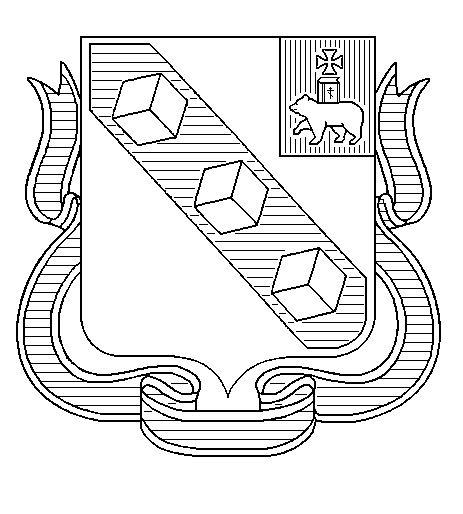 